Разработка Дидактическая игра « Большая и маленькая матрёшки»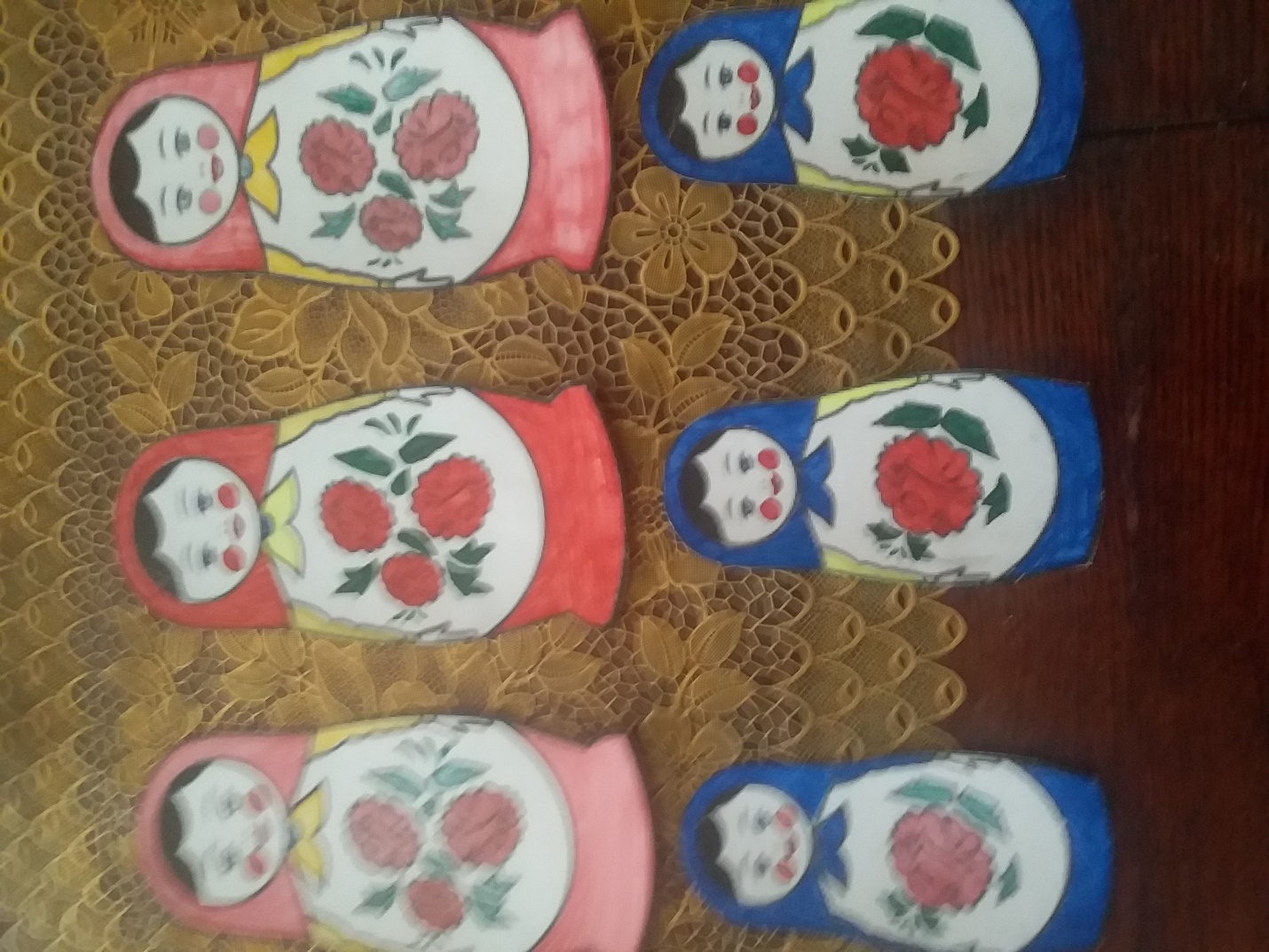 Цель игры: - закреплять умение детей различать такие понятия, как «большой» и «маленький».- учить детей создавать множество из однородных предметов и определять их количество словом «много», выделять во множестве каждый предмет в отдельности;- активизировать в словаре понятия: «много», «один», «ни одного».Ход занятия:1 часть. Вводная. Воспитатель: Ребята, я очень рада вас видеть. Давайте поздороваемся друг с другом. Собрались все дети вкруг, я твой друг и ты мой друг, мы друг к другу повернемся и все вместе улыбнемся.(Стук в дверь, появляется большая матрешка)Матрешка: Здравствуйте, ребята.Дети: Здравствуйте!Матрешка: Ребята, я пришла к вам не просто так, я хочу пригласить вас к нам в гости. Громче хлопайте в ладоши, и мы с вами отправимся в мой дом.2 часть. Основная. Воспитатель: Ребята, посмотрите, что у нас лежит на столе?Дети: Матрешки.Воспитатель: Ребята, посмотрите сколько матрешек нас встречают?Дети: МногоМатрешка: Они хотят с вами поиграть, вы согласны?Дети: Да!Матрешка: Мы веселые матрешки, любим бегать по дорожке, любим петь и танцевать и с ребятками играть.Воспитатель: Берите по одной матрешке. Посмотрите сколько вы взяли матрешек – одну, вот как наши матрешки умеют танцевать. По очереди ставим матрешки обратно в домик. Вот как много матрешек! Сколько их?Дети: Много.Воспитатель: Посмотрите, сколько у матрешек мячиков и они все рассыпались, давайте поможем собрать им их в корзинку. (Дети встают со стульчиков и собирают шарики в корзинку)Воспитатель: Ребята, а они все одинакового размера на столе?Дети: НетВоспитатель: Молодцы! Какие матрешки по размеру!Дети: Маленькие и большие.Воспитатель: Сколько тут стоит больших матрешек?Дети: ОднаВоспитатель: А сколько маленьких матрешек?Дети: МногоВоспитатель: Предлагаю вам подарить подарок, большой матрешке большое одеяло для кроватки, а маленьким маленькое. Молодцы!Дети: Да!3 часть. Заключительная. Матрешка: Ребята, большое спасибо за подарки, мы очень были рады видеть, до свидания.Дети: До свидания!Воспитатель: А теперь нам пора возвращаться обратно в группу, хлопнем в ладоши. Молодцы. Ребята, скажите мне пожалуйста каким матрешкам вы подарили одеяло? (Воспитатель спрашивает поочередно у детей) Молодцы, вы отлично справились!